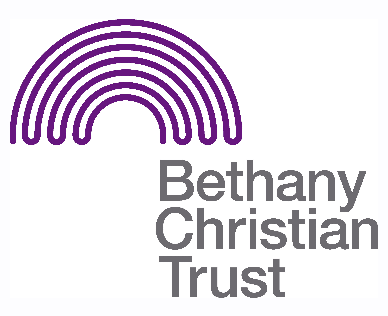 Title:			‘Click and Connect’ Computer Drop-In VolunteerBasis:			Volunteer   Safeguarding: 	No Disclosure or PVG checks necessary,Responsible to:	Communications and Learning Centre FacilitatorResponsible for:	Supporting individuals at a weekly ‘Click and Connect’ computer drop-in Context of the role:Bethany provides a suite of services which support people struggling with issues of homelessness helping them to: find suitable accommodation and furnish their homes, tackle addictions, learn new skills and gain employment, develop positive social networks and become active members of their local communities. This role is part of Homelessness Prevention and looks to work with vulnerable people in the local community.Summary of the role:Click and Connect is a computer drop-in held at Bethany Christian Trust’s Learning Centre. The group is for those who have suffered from poor mental health, those who are experiencing, or have experienced homelessness or inadequate housing. Volunteers are required to help participants learn new digital skills and to help signpost people to health and wellbeing support. General responsibilities: Foster a supportive and encouraging environment through welcoming people to the group, facilitating social interactions through discussions and offering a listening earOffer digital support to those attending the group, as well as offering advice and support on issues such as CV writing, health and well-being, filling out online forms etc.Help with the set-up and clean-up of the group, arriving on time in order to do soAlert staff of any concerns regarding an individual or situation within the groupImportant pre-requisites for the role:Be 18 years old or overHave an understanding of appropriate boundaries and of confidentiality issues which may arise regarding any individualBe sociable and have an approachable manner, listening sympathetically and communicating effectivelyHave good time management and organisational skillsWilling to work as part of the team, but also confident working on a more individual basisHave good digital literacy Though the role does not require the volunteer to be a Christian, they must be aware and respectful of the Christian ethos upon which Bethany Christian Trust is foundedLocation Bethany Christian Trust’s Learning Centre – 65 Bonnington Road, Edinburgh, EH6 5JQPattern of hours2 hours per drop-in, plus time either side for set-up and clearing away; the group runs from 10:30 am – 12:30 am every Tuesday.Due to current Covid restrictions, we can only accommodate one volunteer per drop-in due to social distancing capacity. Volunteers will be expected to help at the drop-in on a rota basis every 3-4 or weeks, as well as to help cover weeks when other volunteers are unavailable. 